Nom:SUMES SENSE PORTAR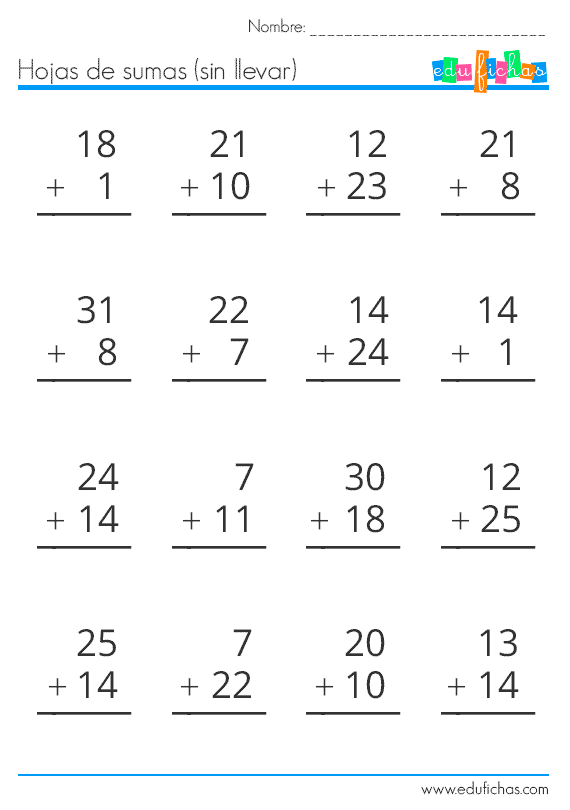 Nom:SUMES SENSE PORTAR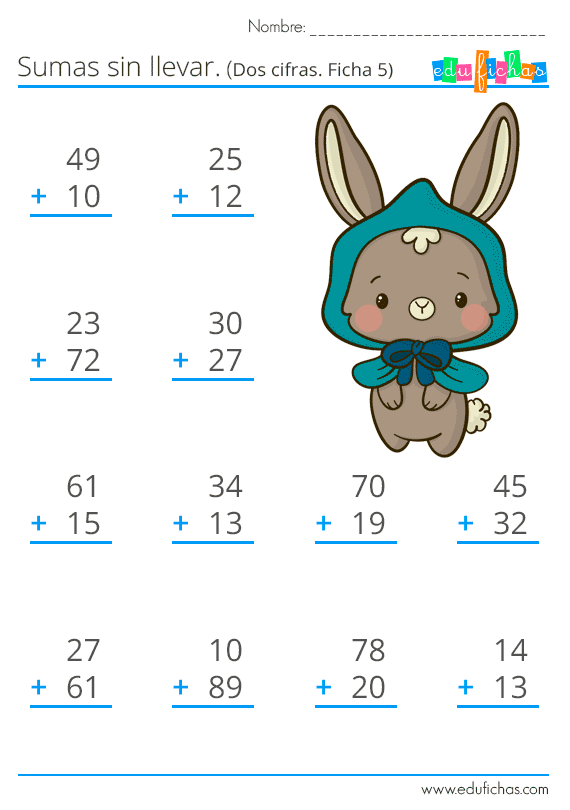 